ESTADO DE MATO GROSSO SECRETARIA DE ESTADO DE CIÊNCIA E TECNOLOGIA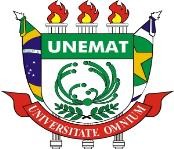 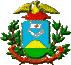 UNIVERSIDADE DO ESTADO DE MATO GROSSO CONSELHO UNIVERSITÁRIO – CONSUNIRESOLUÇÃO Nº xxx/2020 – CONSUNIAltera Resolução 097/2015 regulamenta a Câmara de Extensão da Pró-reitora de Extensão e Cultura da Universidade do Estado de Mato Grosso.O Presidente do Conselho Universitário – CONSUNI, da Universidade do Estado de Mato Grosso – UNEMAT, no uso de suas atribuições legais, e com fundamento no princípio da indissociabilidade entre Ensino, Pesquisa e Extensão, previsto no art. 207 da Constituição da República Federativa do Brasil de 1988; na Lei nº 9.364/96-LDB, Resolução nº 07/2018-CNE; na Política Nacional de Extensão, na Política de Extensão e Cultura da Unemat; e considerando o Processo nº xxxx/2020 PROEC, Resolução nº 036/2020-CONEPE, Parecer da Câmara Setorial de Legislação, Parecer nº xxx/2020-CONSUNI e a decisão do Conselho tomada na 1ª Sessão Ordinária realizada nos dias xxx de agosto de 2020RESOLVE:Art. 1º Criar e regulamentar a Câmara de Extensão da Pró-Reitoria de Extensão e Cultura da Unemat com o intuito de promover maior interação extensionista entre os Câmpus Universitários.Art. 2º A Câmara de Extensão é uma instância consultiva das políticas de ações de extensão e cultura, composta por um representante de cada Câmpus da Universidade visando garantir as especificidades dos câmpus.Art. 3º São objetivos da Câmara de Extensão: Avaliar a relevância política, social e pedagógica das ações de extensão da Proec; Acompanhar a implementação da política institucional de extensão universitária na Unemat;Avaliar os resultados da execução das ações de extensão, bem como as perspectivas para a geração de produtos; Contribuir para uma análise diagnóstica de ordem institucional, retratando questões relevantes e aspectos a serem fortalecidos pela/na extensão Universitária. Promover a interação assegurando as especificidades e a identificação de cada Câmpus nas atividades extensionistas.CAPÍTULO IDA COMPOSIÇÃO E COMPETÊNCIASeção IDa composiçãoArt. 4º A Câmara de Extensão será constituída pelo Pró-Reitor de Extensão e Cultura e pelo assessor com atribuições de extensão de cada um dos Câmpus Universitários da Unemat.§1º A presidência da Câmara de Extensão será exercida pelo Pró-Reitor de Extensão e Cultura. §2º A Câmara poderá ser organizada em comissões temporárias.Art. 5º Os membros da Câmara de Extensão poderão ser Docentes e ou Profissional Técnico da Educação Superior – PTES efetivos, indicados pela Diretoria de Unidade Regionalizada Político-pedagógica e Financeiro (DPPF) de cada Câmpus, a partir de sugestões de nomes advindos das faculdades. §1º O membro da câmara de extensão deverá ser designado previamente pelo Câmpus como assessor com atribuições de extensão.§2º O mandato dos membros será de 2 (dois) anos prorrogáveis pelo mesmo período;§3º O docente e o PTES contratados poderão compor a Câmara de Extensão desde que, dentro do período de vigência do seu contrato, e se necessário, apresentando o termo de adesão de serviço voluntário da Unemat.Seção IIDa CompetênciaArt. 6º Compete a Câmara de Extensão: Avaliar planos e metas para as ações institucionais da Pró-Reitoria de Extensão e Cultura; Acompanhar as atividades de extensão em andamento; Propor indicadores de avaliação das ações de extensão; Apreciar normas para elaboração, aprovação e acompanhamento das ações de extensão.Art 7° Compete à presidência da Câmara de Extensão:Presidir as reuniões; Designar relator, dentre os membros da Câmara, para emissão de parecer sobre matéria a ser apreciada, desde que não seja proponente da ação; Definir calendário de reuniões ordinárias;Convocar reuniões ordinárias e extraordinárias; Propor comissões temporárias, constituídas por membros da Câmara, e definir temáticas e tempo de duração de cada comissão.Art 8° Nenhum membro da Câmara receberá jeton, remuneração ou gratificação de qualquer espécie pela sua participação, cabendo à Unemat garantir transporte e diárias.CAPÍTULO IIDAS REUNIÕES Art. 9° As reuniões da Câmara de Extensão poderão ser ordinárias ou extraordinárias;Art. 10º A participação nas reuniões é obrigatória e podem ser realizadas de forma presencial ou virtual por meio de videoconferência;Art. 11º Os membros deverão receber a convocação, pauta e toda documentação correlata, com antecedência mínima de 10 (dez) dias da data da reunião.Parágrafo único: Em caso de sessão extraordinária deverá ser apresentado e justificado o motivo excepcional da convocação.Art. 12º A Câmara somente iniciará seus trabalhos com a presença de 50% (cinquenta por cento) mais 01 (um) do total dos seus membros. §1º O quórum definido no artigo anterior será apurado, em primeira chamada, no início da sessão pela lista de presença.§2º Caso não haja quórum em primeira chamada, deverá ser realizada no máximo duas chamadas com intervalo de 30 (trinta) minutos entre cada chamada.§3º Persistindo a falta de quórum realizar-se-á o registro dos nomes dos presentes e o encerramento dos trabalhos.Art. 13º. Serão adotadas as medidas que obtiverem a maioria dos votos do quórum presente.Art. 14º O membro que não participar das reuniões, sem a devida justificativa, por duas vezes consecutivas poderá ser excluído, a critério da própria Câmara, cabendo à Presidência solicitar a sua substituição.CAPÍTULO IIIDAS DISPOSIÇÕES FINAISArt. 15º Caberá à Pró-reitoria de Extensão e Cultura solicitar a emissão de portarias para os membros da Câmara de Extensão.Art. 16º Os casos omissos serão dirimidos pela Pró-Reitoria de Extensão e Cultura.Art. 17º Esta resolução entra em vigor na data de sua publicação.Art. 18º Revogam-se    as    disposições    em    contrário    e   em  especial a Resolução 097/2015 - ConsuniSala das Sessões do Conselho Universitário, em Cáceres/MT, xx de agostode 2020.Prof. Dr. Rodrigo Bruno ZaninPresidente do CONSUNI